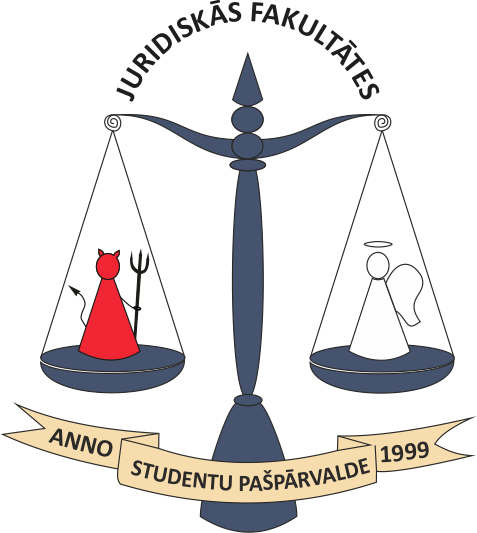 PIETEIKUMSPROFESORA Paula Minca VI tiesas procesa izspēlei krimināltiesībās* - personas kods nepieciešams, lai izgatavotu caurlaides dalībai izspēles finālā LR Augstākās tiesas Senāta zalēKomandas nosaukumsKomandas dalībniekiNr.p.k.Vārds, uzvārdsPersonas kods*Tālr.E-pastsAugstskola1.Kapteinis2.3. Treneris (ja komanda tādu piesaistījusi)Vārds, uzvārdsPersonas kods*Tālr.E-pastsAr šo pieteikumu apliecinām, ka esam iepazinušies ar Prof. Paula Minca IV tiesas procesa izspēles krimināltiesībās nolikumuAizpildīšanas datums:2017.gada __.martā